Il presente piano di classe è un’ipotesi di lavoro che il Consiglio propone a se stesso come prospettiva di comune azione educativa, da sviluppare durante l'intero anno scolastico. Tale piano tende ad attuare in concreto l'unità educativa e didattica della classe. Esso muovendo da un primo accertamento del grado di preparazione degli studenti si ispira alle linee di fondo definite nella programmazione e nel PTOF deliberato dal Collegio dei docenti e  tiene conto anche degli eventuali squilibri di partenza degli alunni per renderne evidenti la natura ed i limiti.Esso si articola in vari punti che possono essere così schematizzati:Analisi del contesto generale/ analisi della situazione di partenza così come è emersa dalla somministrazione delle prove d’ingresso interventi educativi relativi a bisogni educatici specialiFinalità dell’insegnamento disciplinareIndividuazione degli obiettivi cognitivi e delle competenze trasversali Attività di alternanza scuola lavoro Attività di ampliamento dell’offerta formativa Attività programmate ai fini della continuità e dell’orientamentoMetodologie e metodiStrategie comuni a tutti i docentiModalità di verifica e di valutazione  Eventuali annotazioni significative Risulta assente il prof. Bruno Massimiliano.Orario annuale personalizzato delle attività 1.ANALISI DEL CONTESTO GENERALE/ ANALISI DELLA SITUAZIONE DI PARTENZA COSÌ COME È EMERSA DALLA SOMMINISTRAZIONE DELLE PROVE D’INGRESSO/ INTERVENTI EDUCATIVI  RELATIVI A BISOGNI EDUCATICI SPECIALIFINALITÀ DELL’INSEGNAMENTO DISCIPLINAREL’insieme delle discipline devono concorrere a fornire agli studenti gli strumenti culturali e metodologici per una comprensione approfondita della realtà, affinché essi si pongano, con atteggiamento razionale, creativo, progettuale e critico, di fronte alle situazioni, ai fenomeni e ai problemi, ed acquisiscano conoscenze, abilità e competenze coerenti con le capacità e le scelte personali e adeguate al proseguimento degli studi di ordine superiore, all'inserimento nella vita sociale e nel mondo del lavoro.In particolare gli insegnamenti disciplinare mireranno innanzitutto: (Cancellare, tra i primi tre punti, quelli che non interessano)nel primo biennio all’approfondimento ed allo sviluppo delle conoscenze e delle abilità e ad una prima maturazione delle competenze caratterizzanti le singole articolazioni del Liceo scientifico. Inoltre, gli insegnamenti del primo biennio dovranno garantire il raggiungimento di una soglia equivalente di conoscenze, abilità e competenze al termine dell'obbligo di istruzione nell'intero sistema formativo, anche attraverso la verifica e l'eventuale integrazione delle conoscenze, abilità e competenze raggiunte al termine del primo ciclo di istruzione, utilizzando le modalità di cui all'articolo  4 del DPR 8 marzo 1999, n. 275;nel secondo biennio all'approfondimento ed allo sviluppo delle conoscenze e delle abilità ed alla maturazione delle competenze caratterizzanti le articolazioni tipiche del liceo scientifico;nel quinto anno alla piena realizzazione del profilo educativo, culturale e professionale dello studente delineato nell'Allegato A al Regolamento dei licei, al completo raggiungimento degli obiettivi specifici di apprendimento, di cui all'articolo 13, comma 10, lettera a) del DPR n. 89 /2010 ed, al consolidamento del percorso di orientamento agli studi successivi e all'inserimento nel mondo del lavoro.al Consolidamento di un metodo di studio e dei prerequisiti all’apprendimento quali capacità di:   attenzione – concentrazione – osservazione - memorizzazione - precisione          all’acquisizione/consolidamento della capacità di:    -organizzare il proprio tempo;    -articolare il pensiero in modo logico e critico;    -utilizzare in senso  razionale le conoscenze, gli strumenti e le nuove tecnologie anche in       ambiente non scolastico;    -partecipare alla vita scolastica e sociale in modo autonomo, creativo e costruttivo;INDIVIDUAZIONE DEGLI OBIETTIVI COGNITIVI E DELLE COMPETENZE TRASVERSALI Tenendo presente la situazione emersa, il Consiglio, in sede di programmazione, decide di seguire nell’impostazione delle attività educative e didattiche una duplice via:convergenza di obiettivi per il raggiungimento delle competenze chiave per l’apprendimento permanente e delle competenze chiave per la cittadinanza; pluridisciplinarietà dei contenuti e delle competenze.Per quanto  attiene al punto A il Consiglio, partendo dagli obiettivi contenuti nelle Indicazioni Nazionali, ha fissato i seguenti traguardi di competenza per l’apprendimento permanente e per le competenze chiave per la cittadinanzaCompetenza per l’apprendimento permanente:Asse dei linguaggiPadronanza della lingua italianaUtilizzare una lingua straniera per i principali scopi comunicativi ed operativiUtilizzare gli strumenti fondamentali per una fruizione consapevole del patrimonio artistico e letterarioUtilizzare e produrre testi multimedialiAsse matematicoUtilizzare le tecniche e le procedure del calcolo aritmetico ed algebrico, rappresentandole anche sotto forma graficaConfrontare ed analizzare figure geometriche, individuando invarianti e relazioni.Individuare le strategie appropriate per la soluzione di problemiAnalizzare dati e interpretarli sviluppando deduzioni e ragionamenti sugli stessi anche con l’ausilio di rappresentazioni grafiche, usando
consapevolmente gli strumenti di calcolo e le potenzialità offerte da applicazioni specifiche di tipo informaticoAsse scientifico-tecnologicoOsservare, descrivere ed analizzare fenomeni appartenenti alla realtà naturale e artificiale e riconoscere nelle sue varie forme i concetti di
sistema e di complessitàAnalizzare qualitativamente e quantitativamente fenomeni legati alle trasformazioni di energia a partire dall’esperienzaEssere consapevole delle potenzialità e dei limiti delle tecnologie nel contesto culturale e sociale in cui vengono applicateAsse storico e socialeComprendere il cambiamento e la diversità dei tempi storici in una dimensione diacronica attraverso il confronto fra epoche e in una
dimensione sincronica attraverso il confronto fra aree geografiche e culturali.Collocare l’esperienza personale in un sistema di regole fondato sul reciproco riconoscimento dei diritti garantiti dalla Costituzione, a
tutela della persona, della collettività e dell’ambiente.Riconoscere le caratteristiche essenziali del sistema socio economico per orientarsi nel tessuto produttivo del proprio territorio.Competenze chiave per la cittadinanza (a cura del prof. Ciacco e della prof.ssa Fortunato con riferimento alle finalità del service learning e del concorso Open Coesione) Per quanto  attiene al punto B il Consiglio ha fissato le seguenti tematiche educative comuni: Educazione alla salute (con il contributo dell’ASP e del 118).  Azioni di contrasto e prevenzione al bullismo ed al cyber bullismo.          Orientamento e promozione dell’auto imprenditorialità.                         Dialogo tra le diverse discipline, per costruire un profilo coerente e unitario dei processi culturali.Promuovere la competenza linguistica nell’uso dell’italiano come responsabilità condivisa e obiettivo trasversale comune a tutte le discipline.ATTIVITÀ DI AMPLIAMENTO DELL’OFFERTA FORMATIVA ATTIVITÀ PROGRAMMATE AI FINI DELLA CONTINUITÀ E DELL’ORIENTAMENTOAi fini della continuità e dell’orientamento in entrata ed in uscita sono previste le seguenti attività (secondo le indicazioni fornite dalle FFSSPOF area 1 (Vinci e Ussia) e area 6 (Caputo):Ogni altra attività ritenuta, comunque, significativa per la crescita culturale ed umana degli studenti:METODOLOGIE E METODILe metodologie ed i metodi adottati saranno:  La mediazione didattica, tenendo conto del particolare livello di sviluppo degli alunni,  si avvarrà dei seguenti metodi:Lezione frontale e partecipataPartecipazione ad attività extra curriculariLezione interattivaProblem solvingCooperative learningDiscussione guidataAttività di laboratorioAutoapprendimento in rete e/o con strumenti multimedialiFlipped classroomAltro  Metodologie per il recupero e l’approfondimentoPer effettuare attività di recupero il Consiglio di Classe individua le seguenti modalità:sportelli didattici per il recuperoPeer to peer allievo tutor d’aula recupero in itinere attività di riallinemanto in classe, per fasce di livello,pausa didattica d’Istituto a classi aperte per il recuperorecupero in aula con strumenti multimedialeAltro_________________________________________________________________________Per l’approfondimento vengono indicate le seguenti modalità:sportelli didattici per il potenziamentolavori multidisciplinariarea di progettopausa didattica d’Istituto a classi aperte per il potenziamentoAltro_________________________________________________________________________STRATEGIE COMUNI A TUTTI I DOCENTIIl Consiglio ritiene che una vera crescita culturale ed umana degli allievi si debba puntare  soprattutto sulle motivazioni interne e su un atteggiamento di disponibilità che consenta a tutti di sentirsi partecipi e protagonisti. A tal fine si concorda quanto segue:MODALITA’ DI VERIFICA E DI VALUTAZIONE  Il Consiglio si impegna ad applicare i criteri approvati dal Collegio Docenti ed a garantire alcune condizioni: informare preventivamente gli studenti della tipologia della prova che dovranno sostenere e del significato di tale prova;avere la collaborazione, la consapevolezza e la disponibilità degli studenti,stabilire sempre con esattezza quali obiettivi si intendono porre a verifica;usare le prove, dopo la correzione, come strumento di crescita e autovalutazione; esplicitare i criteri di correzione relativi alle prove di verifica; esplicitare subito la valutazione assegnata ai colloqui orali; consegnare le prove corrette e valutate in tempo utile perché la valutazione sia funzionale alla crescita apprenditiva: max. entro 15 gg. dalla somministrazione e comunque prima della somministrazione di un’altra prova o delle valutazioni intermedie (scrutinio);assegnare le prove in maniera calibrata ed equilibrata (evitare più prove nella stessa giornata) predisporre prove equipollenti per i soggetti diversamente abili (anche in concertazione con l’insegnante di sostegno) che ci sia corrispondenza tra quanto dichiarato e quanto realizzato (PDP); utilizzare le griglie di valutazione.Le tipologia degli strumenti di verificaProve non strutturate (stimolo aperto, risposta aperta): le risposte non sono univoche e non sono predeterminabili. Sono le prove tradizionali quali l'interrogazione, il riassunto, il tema, la relazione, l'articolo etc. Prove strutturate (stimolo chiuso, risposta chiusa): le risposte sono univoche e predeterminabili. Le prestazioni possono essere misurate con precisione. Sono anche chiamate prove oggettive di verifica[2]. Sono i quesiti: vero/ falso, corrispondenze, scelta multipla, completamento. Prove semi strutturate (stimolo chiuso, risposta aperta): le risposte non sono univoche ma sono in grande misura predeterminabili grazie ai vincoli posti negli stimoli. Le tipologie, con alcune eccezioni, sono le stesse delle prove non strutturate.Colloqui / interrogazioni;Riflessione parlata;Saggi brevi;Questionari;Prove scritte soggettive (prove descrittive);Esercitazioni pratiche;Compiti autentici (o di realtà): la valutazione viene estesa a nuove situazioni problema.  Ossia viene proposto, come prova di competenza, un compito autentico che pur “contestualizzato” nell’ambito operativo sperimentato, abbia caratteristiche di rielaborazione e non di riproduzione. Esso sarà successivamente valutato tramite le rubriche valutative, che rappresentano una matrice che consente di identificare, per una specifica competenza oggetto di azione formativa, il legame che si instaura tra le sue componenti” (D. Nicoli, 2008). Essa è costituita da:Evidenze, ovvero i compiti e/o i comportamenti  osservabili che costituiscono il riferimento concreto della competenza, collegati a indicatori pluridimensionali di processo, atteggiamento e comportamento riconducibili a loro volta ai livelli standard dell’EQF * (Quadro Europeo delle Qualifiche e dei Titoli);livelli di padronanza espressi in gradi di autonomia (base, intermedio, avanzato) che il discente e in grado di mettere in evidenza nello svolgere i compiti o nell’assumere i comportamenti descritti;Conoscenze e abilità/ capacità specifiche del campo del sapere relativo alla competenza oggetto della rubrica.Nello specifico si fa riferimento ai criteri di verifica e valutazione definiti in seno al Collegio dei Docenti.EVENTUALI ANNOTAZIONI SIGNIFICATIVEIL CONSIGLIO DI CLASSE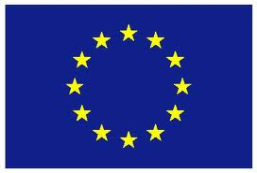 Unione Europea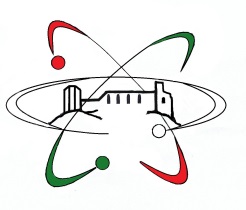 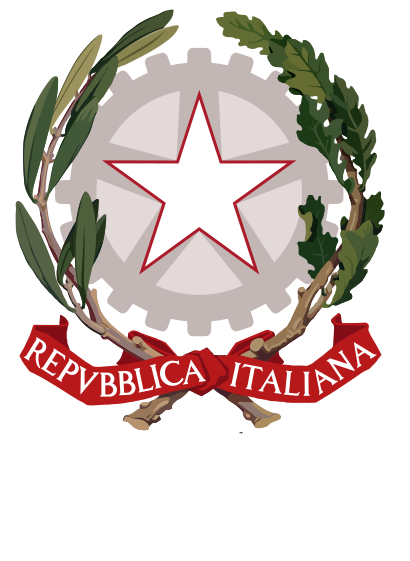 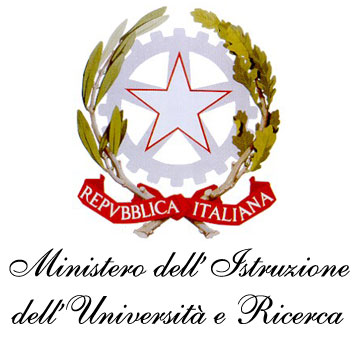 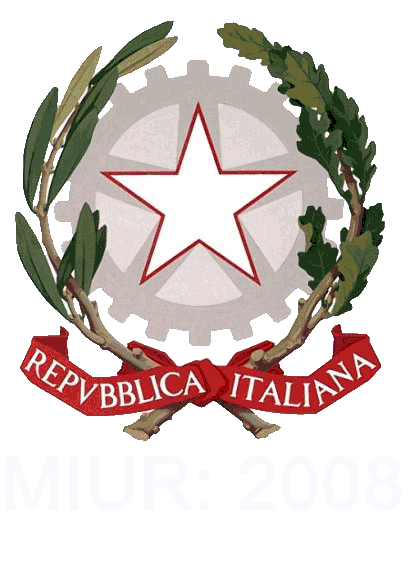 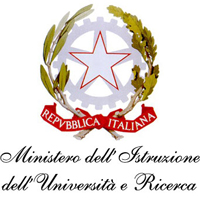 Liceo Scientifico Statale “E. Fermi” Cosenza 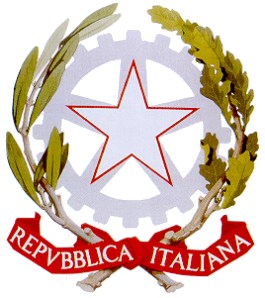 MIURPIANO DELLE ATTIVITÀ EDUCATIVO-DIDATTICHE DEL CONSIGLIO  DELLA CLASSE __II____ SEZIONE ___E_____s. 2016/17CONSIGLIO DI CLASSE Coordinatore Prof./Prof.ssa:CONSIGLIO DI CLASSE Coordinatore Prof./Prof.ssa:DisciplinaDocenteLingua e letteratura italianaProf.ssa Muto GabriellaLingua e cultura latinaProf.ssa Trani OrsolaLing. e cul. straniera ingleseProf.ssa Vinci PatriziaStoria e geografiaProf.ssa Annesi AntonellaMatematicaProf. Cuglietta EnnioFisica Prof.ssa Ciardullo CarmelaScienze naturaliProf. De Franco SalvatoreDisegno e storia dell'arteProf.ssa Capizzano MariaScienze motorie e sportiveProf. Bruno MassimilianoRel.ne catt.ca o Att.tà  alt.vaProf.ssa Mauro Giuliana1° biennio1° biennio1° biennioSettimanaleAnnuoAnnuoQuota oraria attività didatticatotaleAttività didatticatotaleMonte ore assenze effettuabili ( 25% dell’orario annuale)Monte ore di presenza per la validità anno scolastico ( 75% dell’orario annuale)27(con insegnamento religione cattolica o attività alterativa) (27 x 33)891 22366826 (senza insegnamento religione cattolica o attività alterativa)(26 x 33)858215643Caratteristiche della classeCaratteristiche della classeComposizione Composizione numero totale studenti: 27di cui maschi: 14              di cui femmine: 13di cui stranieri: 1Numero studenti ripetenti: 4provenienza classi dell’istituto in numero: 22da altri istituti in numero: 1Provenienza alunniProvenienza alunniNumero alunni di Cosenza: 18Numero alunni di Cosenza: 18Numero  alunni delle provincia: 9Descrizione della classe e osservazioni relative ad impegno ed interesse, partecipazione, rispetto delle regole e collaborazione:Alcuni alunni, pur mostrando una vivacità a volte esagerata, hanno la necessità di correggere il proprio atteggiamento e di accettare con maggiore consapevolezza e responsabilità l’invito da parte dei docenti ad assumere un comportamento più adeguato.  Degli studenti presenti lo scorso anno, quattro hanno abbandonato la classe (tre hanno cambiato tipologia di istituto, una ha cambiato sezione). Nella formazione della classe per questo a.s. 2016/17 è avvenuto  l’inserimento di ben sette elementi nuovi, di cui 4 ripetenti del nostro istituto, 2 provenienti da altre classi del nostro stesso istituto ed 1 ragazza  proveniente da altro istituto, presentata come BES. Bisogna aggiungere anche la presenza di un alunno con disturbi specifici dell’apprendimento. Nel complesso la classe presenta un livello generale che si attesta tra il livello medio/medio-basso con alcune, poche, eccezioni in alcune discipline.Numero  alunni delle provincia: 9Descrizione della classe e osservazioni relative ad impegno ed interesse, partecipazione, rispetto delle regole e collaborazione:Alcuni alunni, pur mostrando una vivacità a volte esagerata, hanno la necessità di correggere il proprio atteggiamento e di accettare con maggiore consapevolezza e responsabilità l’invito da parte dei docenti ad assumere un comportamento più adeguato.  Degli studenti presenti lo scorso anno, quattro hanno abbandonato la classe (tre hanno cambiato tipologia di istituto, una ha cambiato sezione). Nella formazione della classe per questo a.s. 2016/17 è avvenuto  l’inserimento di ben sette elementi nuovi, di cui 4 ripetenti del nostro istituto, 2 provenienti da altre classi del nostro stesso istituto ed 1 ragazza  proveniente da altro istituto, presentata come BES. Bisogna aggiungere anche la presenza di un alunno con disturbi specifici dell’apprendimento. Nel complesso la classe presenta un livello generale che si attesta tra il livello medio/medio-basso con alcune, poche, eccezioni in alcune discipline.Alunni con BES - Bisogni Educativi Speciali(scrivere solo le iniziali)Alunni con BES - Bisogni Educativi Speciali(scrivere solo le iniziali)Alunno/a:BES a causa di svantaggio sociale e culturale segnalati dagli operatori dei servizi sociali. Il Consiglio di Classe garantisce all’alunno/a il diritto ad un percorso individualizzato o personalizzato, attraverso un Piano Didattico Personalizzato (PDP), così come espressamente enunciato dalla Legge 53/2003. Il PDP, progettato allo scopo di definire, monitorare e documentare – secondo un’elaborazione collegiale, corresponsabile e partecipata - le strategie di intervento più idonee e i criteri di valutazione degli apprendimenti, sarà allegato al verbale del Consiglio contenete lo specifico punto all’OdG. In ragione di quanto suddetto il Consiglio di Classe garantisce all’alunno/a il diritto ad un percorso individualizzato o personalizzato, attraverso un Piano Didattico Personalizzato (PDP), così come espressamente enunciato dalla Legge 53/2003. Il PDP, progettato allo scopo di definire, monitorare e documentare – secondo un’elaborazione collegiale, corresponsabile e partecipata - le strategie di intervento più idonee e i criteri di valutazione degli apprendimenti, sarà allegato al verbale del Consiglio contenete lo specifico punto all’OdG. Alunno/a:BES a causa di svantaggio sociale e culturale segnalati dagli operatori dei servizi sociali. Il Consiglio di Classe garantisce all’alunno/a il diritto ad un percorso individualizzato o personalizzato, attraverso un Piano Didattico Personalizzato (PDP), così come espressamente enunciato dalla Legge 53/2003. Il PDP, progettato allo scopo di definire, monitorare e documentare – secondo un’elaborazione collegiale, corresponsabile e partecipata - le strategie di intervento più idonee e i criteri di valutazione degli apprendimenti, sarà allegato al verbale del Consiglio contenete lo specifico punto all’OdG. In ragione di quanto suddetto il Consiglio di Classe garantisce all’alunno/a il diritto ad un percorso individualizzato o personalizzato, attraverso un Piano Didattico Personalizzato (PDP), così come espressamente enunciato dalla Legge 53/2003. Il PDP, progettato allo scopo di definire, monitorare e documentare – secondo un’elaborazione collegiale, corresponsabile e partecipata - le strategie di intervento più idonee e i criteri di valutazione degli apprendimenti, sarà allegato al verbale del Consiglio contenete lo specifico punto all’OdG. Alunni con DSA - Disturbi specifici dell’ApprendimentoAlunno: C. B. DSA con documentazione che certifica il seguente disagio:dislessiadisgrafia o disortografiadiscalculiaComorbilità (coesistenza dei disturbi sopra descritti con altri disturbi specifici)disturbi del linguaggio disturbi dell’attenzionedisturbi emotivi e del comportamentoIl Consiglio di Classe garantisce all’alunno il diritto ad un percorso individualizzato o personalizzato, attraverso un Piano Didattico Personalizzato (PDP), così come espressamente enunciato dalla Legge 53/2003, del quale si avvia la prima stesura del PDP, unitamente ai genitori degli alunni presenti:allo scopo di definire, monitorare e documentare – secondo un’elaborazione collegiale, corresponsabile e partecipata - le strategie di intervento più idonee e i criteri di valutazione degli apprendimenti.Alunni con DSA - Disturbi specifici dell’ApprendimentoAlunno: C. B. DSA con documentazione che certifica il seguente disagio:dislessiadisgrafia o disortografiadiscalculiaComorbilità (coesistenza dei disturbi sopra descritti con altri disturbi specifici)disturbi del linguaggio disturbi dell’attenzionedisturbi emotivi e del comportamentoIl Consiglio di Classe garantisce all’alunno il diritto ad un percorso individualizzato o personalizzato, attraverso un Piano Didattico Personalizzato (PDP), così come espressamente enunciato dalla Legge 53/2003, del quale si avvia la prima stesura del PDP, unitamente ai genitori degli alunni presenti:allo scopo di definire, monitorare e documentare – secondo un’elaborazione collegiale, corresponsabile e partecipata - le strategie di intervento più idonee e i criteri di valutazione degli apprendimenti.Service Learning (solo per le classi 3, 4 e 5)Nell’ambito degli obiettivi di miglioramento trasmessi dall’USR Calabria ed in particolare quello realtivo all’acquisizione delle competenze di cittadinanza da integrare nella programmazione curriculare, il nostro Istituto intende promuovere due iniziative:  il LS Fermi vuole Il metodo pedagogico-didattico del Service-Learning che è un metodo d’insegnamento innovativo fondato sull’unione di due elementi: il Service (il volontariato per la comunità) e il Learning (l’acquisizione di competenze professionali, metodologiche e sociali).Service – impegno socialePer il buon funzionamento della società civile, è fondamentale che i suoi membri si assumano in modo autonomo compiti e responsabilità. I progetti del Service-Learning devono sensibilizzare a queste esigenze e mettere in risalto l’utilità (personale) del lavoro sociale. Chi si impegna per la comunità impara a conoscere altri ambienti e altre realtà di vita, riconosce i problemi sociali e sviluppa il senso di responsabilità. Con il suo approccio partecipativo, il Service-Learning offre un terreno di prova e sperimentazione per imparare ad agire secondo i principi della democrazia.Learning – apprendimento di competenzeI progetti Service-Learning creano autentiche situazioni didattiche dove gli studenti possono ulteriormente sviluppare le loro competenze professionali, metodologiche e sociali. In una lezione, dove i compiti sono basati su quesiti «reali», le allieve e gli allievi si scoprono attivi e competenti. I progetti di Service-Learning rafforzano l’autostima dei partecipanti. Inoltre favoriscono la coesione della classe facilitando il clima di apprendimento.Attraverso il progetto di Service Learning gli studenti potranno acquisire e/o sviluppare le seguenti competenze chiave di cittadinanza:    Comunicare: saper motivare scelte operative e procedurali attraverso argomentazioni coerenti e linguaggi appropriati; comprendere messaggi di genere diverso.Collaborare e partecipare:  interagire rispettando le regole proprie del contesto; fornire apporti pertinenti e costruttivi al dialogo educativo; comprendere i diversi punti di vista, accettare sensibilità e culture diverse; gestire i momenti di conflitto attraverso forme di mediazione costruttive. Agire in modo autonomo e responsabile: rispettare compiti e consegne; pianificare il proprio lavoro; elaborare un giudizio critico; cogliere ed interiorizzare i principi della convivenza civile e democratica; cogliere l’importanza delle regole ed essere in grado di applicarle al contesto.ATTIVITÀ EXTRACURRICULARI A CARICO DELLE FAMIGLIECertificazione linguistica – specificare:programma NHSMUN - corso avanzato in negoziazione internazionale (solo per le classi 3, 4 e 5)Parlamento Europeo Giovani – PEG (solo per le classi 3 e 4)staffetta di scrittura creativa BIMEDProgetto didattico “La scuola a cinema” – specificare:Liceo Matematico, Liceo delle Tecnologie Fisiche e dei Materiali, Liceo Statistico (solo per le classi 1)Corsi IGCSE Coordinated Sciences Maths EconomicsProgetto didattico “Il teatro fa scuola”Workshop  Theatrino ACLE Teatro il lingua inglese Centro RAT: Progetto Memoria Teatro Morelli "Arbeit Macht Frei"Spettacolo “CREPI L’AVARIZIA” (Compagnia PALKOSCENICO)Parco Tommaso Campanella Il magico viaggio al Castello Svevo"teatro Novanta "Da Shakespeare a Pirandello"Percorso teatrale:“Federico II: fra mondo arabo e falconeria”ATTIVITÀ CURRICULARI A CARICO DELLA SCUOLA O CON L’INTERMEDIAZIONE DELLA SCUOLAAtlante digitale del 900 letterario (il Novecento tra due secoli)Erasmus plus (solo per le classi 4)POL2016 (solo per le classi 3)Postcrossing – corrispondenza in lingua ingleseProduzione  materiale digitaleAttività legate al progetto Erasmus +TWletteraturaE-twinningIl quotidiano in classeEstingui il disagio (con la collaborazione di padre Carmine, padre Alessandro e della dott.ssa Scazziota)Progetto educativo-informativo “Le morti evitabili” in collaborazione con la centrale operativa del 118AltroATTIVITÀ EXTRACURRICULARI A CARICO DELLA SCUOLA E/O CON CONTRIBUTI DELLE FAMIGLIESettimana della promozione della cultura scientifica e tecnologicaIncontro con l’autoreIo leggo perchéLibriamociDebate (dalla classe 2 alla 5)Emancipazione della donna e lavoro: Il lavoro ha aiutato la donna a emanciparsi/Il lavoro ha complicato la vita familiare (classi 2) (classi 3) (classi 4) (classi 5)ATTIVITÀ EXTRACURRICULARI A CARICO DELLA SCUOLA O CON L’INTERMEDIAZIONE DELLA SCUOLA Cineforum in Lingua (Dangerous Teens) Approfondimenti con docenti dell’UNICAL Orientamento con docenti dell’UNICAL Allenamenti matematici Preparazione Fisica 2° Livello Piano Lauree Scientifiche di Matematica Piano Lauree Scientifiche di Statistica Piano Lauree Scientifiche di Fisica e Scienza dei Materiali Piano Lauree Scientifiche sia presso il Dipartimento di Biologia che di Chimica "TEATRO IN NOTE" produzione di cortometraggi Olimpiadi della Matematica, fase d'Istituto OPEN LABPotenziamento giuridico ed economico (solo classi 2) Potenziamento linguistico finalizzato alla certificazione delle competenzeCorsi di recuperoSportello didatticoAttività di ripasso e di raccordo con il programma svolto Studio assistito e miglioramento del metodo di studio Promozione dell’attività sportiva Valori in rete - Campionati studenteschi  Progetto sperimentale “ Io calcio a  5 femminile” Attività sportiva extrascolasticaPARTECIPAZIONE A CONCORSI "PREMIAMO LE ECCELLENZE" Università di Pisa, Mediazione linguistica La nave della legalità Focus Talento CERTAMEN LATINO SCIENTIFICO Concorso AVIS Giuria  DAVID Cinema e Creatività – “Premio Salvatore Branda” FESTIVAL Laboratorio Teatrale nella scuola Concorso sulla Shoah Le date più significative dell'Italia repubblicana Un sorriso contro il terrorismo (inserito all’interno delle manifestazione POL2016)A scuola di Open CoesioneAltroGIOCHI E GAREOlimpiadi della Matematica, fase d'IstitutoGiochi di ArchimedeGiochi del MediterraneoOlimpiadi di Fisica Olimpiadi di StatisticaGiochi di AnacletoGare a Squadre di matematica e fisicaGiochi della ChimicaAltroPIANO DELLE USCITE (a carico delle scuola)Viaggi di integrazione culturale (viaggio di più giornate con pernottamento) Mobilità studenti legata al progetto Erasmus+ (solo classi 4)AltroPIANO DELLE USCITE(a carico delle famiglie)Viaggi di integrazione culturale (viaggio di più giornate con pernottamento) Museo Nazionale della Scienza e della Tecnologia "Leonardo da Vinci" Di MilanoVisita ai Laboratori Nazionali di Frascati e/o del Gran SassoFirenze o Roma, le Patrie del RinascimentoRoma sulle tracce di Caravaggio, di Mattia Preti, Bernini e Borrominiviaggio  d’istruzione formativo alle Tremiti (per le classi che hanno aderito alla staffetta di scrittura creativa) Visite guidate (attività effettuata in un arco di tempo oltre quello previsto per l’attività didattica degli studenti)Visita al centro ricerche ENEA Trisaia, Rotondella (MT)"Città della Scienza" di Napoli Lecce ed il Barocco meridionaleLa Reggia di Caserta.L’Inferno di Dante nelle grotte di PertosaIl Purgatorio di Dante alla Certosa di PadulaLa Grotta del Romito a PapasideroIl museo di SibariMuseo Archeologico di Reggio Calabria e visita del Planetario Scavi di PompeiRossano la chiesa bizantina di San Marco Evangelista, il Codex Purpureus rossanensis e Monastero di Santa Maria del PatireLa cattolica di Stilo e GeraceVisita alla Base della Marina Militare + Castello + Museo di Taranto       Visita all'Abbazia Florense e Centro internazionale di studi gioachimiti di San Giovanni in Fiore Uscite didattiche (iniziative che si svolgono nell’arco temporale previsto per le attività didattica degli studenti) Museo all’aperto di Cosenza (MAB)Museo dei Brettii e degli EnotriPalazzo Arnone – Galleria Nazionale Museo Civico Archeologico – Biblioteca NazionaleIl Centro Storico di Cosenza con attenzione al Duomo e al CastelloMAON di RendeOrto botanico “Notte dei ricercatori” 30 Settembre presso l’UNICAL Mostre e altre manifestazioni che dovessero presentarsi durante l’anno.GIORNATE COMMEMORATIVE2000 ANNI DELLA MORTE DI OVIDIOBicentenario della morte di Anne-Louise GermaineNecker baronessa di Stael-Holstein, detta Madame de StaelFesta dell’EuropaIl giorno della MemoriaContinuità ed orientamento in entrataIl Consiglio di classe intende garantire la centralità del ruolo della scuola come soggetto promotore di orientamento e continuità definiti attraverso:L'orientamento formativo o didattica orientativa/orientante è rivolto a tutti gli studenti;si realizza nell’insegnamento/apprendimento disciplinare, finalizzato all’acquisizione dei saperi di base e delle competenze chiave di cittadinanza; necessita di un insegnamento finalizzato ad esaltare il valore orientativo delle singole discipline;la predisposizione di un curricolo formativo unitario per competenze, che recuperi il valore orientativo delle singole discipline, l’erogazione di servizi di orientamento e attività di tutorato e accompagnamento, la predisposizione nel Piano dell’Offerta Formativa attività ed esperienze non curricolari e non, disciplinari e multidisciplinari in relazione a specifici bisogni dei singoli o dei gruppi;Le attività di accompagnamento e di consulenza orientativa sono realizzate in risposta a specifici bisogni dei singoli o dei gruppi attraverso esperienze non curricolari/disciplinari; sono condotte dai docenti in quanto aiutano i giovani a utilizzare/valorizzare quanto appreso a scuola per costruire progressivamente la propria esperienza di vita e per operare le scelte necessarie. Orientamento in uscita:Le premesse relative all’orientamento in uscita adottate dal nostro Istituto, si sostanziano nei riferimenti europei (Lisbona 2010 e Europa 2020), che si ispirano ad un orientamento inteso come un diritto permanente di ogni persona per garantire:accesso all’apprendimento permanente;maggiore mobilità per i giovani;maggiore qualità dei corsi e acquisizione di competenze necessarie per lavori specifici;maggiore inclusione;mentalità creativa, innovativa e imprenditoriale.A tal fine saranno garantite e rafforzate forme di collaborazione triennali con istituzioni locali, associazioni imprenditoriali, Camere di Commercio e Agenzie per il lavoro, Università, musei per  qualificare:esperienze ampie di laboratoriole azioni di alternanza scuola-lavoro, destinate agli studenti della classi 3 e 4. A ciò si aggiunge anche l’attivazione presso il nostro Istituto:dello sportello garanzia giovani;del progetto FIXO Formazione e Innovazione per l’Occupazione - programma che Italia Lavoro mette in campo per combattere la disoccupazione giovanile,l’orientamento universitari attraverso la collaborazione con i Centri per l’orientamento delle università in particolare dell’Università della Calabria con la quale che offre le seguenti iniziative:Giornate dell’orientamento Attività di orientamento nelle scuoleSummer school (per le IV classi), Winter school (per le V classi)Open DayUnical Ti presento Campusdistribuzione di ogni materiale, prodotto dalle Università, utile a fornire un’informazione chiara, esaustiva, corretta e ampia affinché  si possa fare  una scelta consapevole per la continuazione del proprio percorso di studio;oltre alle attività proposte dall’Istituto, il Consiglio di Classe sarà aperto all’adesione a qualsiasi iniziativa dovesse presentarsi nel corso dell’anno scolastico.-	Gli incontri con esperti, scrittori e/o docenti universitari, che si svolgeranno presso l’Aula Magna del nostro Istituto e/o presso l’Unical o altre sedi specifiche;-	La partecipazione a gare relative a varie discipline, a progetti con finalità sociali, di legalità e scientifici che si presenteranno nel corso dell’anno scolastico;-	Tutte le visite guidate e le iniziative di carattere umanitario proposte e la loro ricaduta a livello culturale ed umano;-	Eventuali scambi interculturali a livello nazionale e/o internazionale.La collaborazione, lo scambio di opinioni e l’aiuto che tra colleghi sarà certamente indispensabile in questa classe, al fine di ridurre il gap esistente tra gli alunni, soprattutto a livello emotivo-affettivo che, una volta raggiunto potrà contribuire, insieme ad un costante impegno degli stessi alunni, al raggiungimento degli obiettivi prefissati. Lo sforzo di tutti sarà orientato a rendere gli alunni partecipi e protagonisti consapevoli del loro processo educativo, quale fruizione futura per il loro progetto di vita.Prof.ssa Muto GabriellaProf.ssa Trani OrsolaProf.ssa Vinci PatriziaProf.ssa Annesi AntonellaProf. Cuglietta EnnioProf.ssa Ciardullo CarmelaProf. De Franco SalvatoreProf.ssa Capizzano MariaProf. Bruno MassimilianoProf.ssa Mauro GiulianaIL COORDINATORE           Prof.ssa Vinci Patrizia